USING EARLY HEALTH  TO INFORM MEDICAL INNOVATION DEVELOPMENT: A SOFT ROBOTIC SOCK IN POST-STROKE PATIENTS IN SINGAPOREAppendixTable S1: Parameter ValuesNote: DSA: deterministic sensitivity analysis; IPC, intermittent pneumatic compression; VACOM, Venous Assistance and Contracture Management; ROM, range of motion; DVT, deep vein thrombosis; RR, relative risk; PE, pulmonary embolism; IS, ischemic stroke; HA, haemorrhagic stroke; QALY, quality-adjusted life year. Commonly used distributions were selected for the parameters. The ranges for DSA were the 95% confidence interval generated using simulation with 10000 times.Table S2: Deterministic Cost-Utility AnalysisNote: IS, ischemic stroke; HA, haemorrhagic stroke; QALY, quality-adjusted life year; ICER, incremental cost-effectiveness ratio. Table S3: List of Parameters that Having High Impact on the ResultsNotes: “Y” indicates the parameter is among the top 10 parameters in terms of impact.IS, ischemic stroke; HA, haemorrhagic stroke; EVPPI, expected value of partial perfect information; RR, relative risk; VACOM, Venous Assistance and Contracture Management; IPC, intermittent pneumatic compression; DVT, deep vein thrombosis; PE, pulmonary embolism; QALY, quality-adjusted life year.Figure S1: Relationship between Price Premium and ICER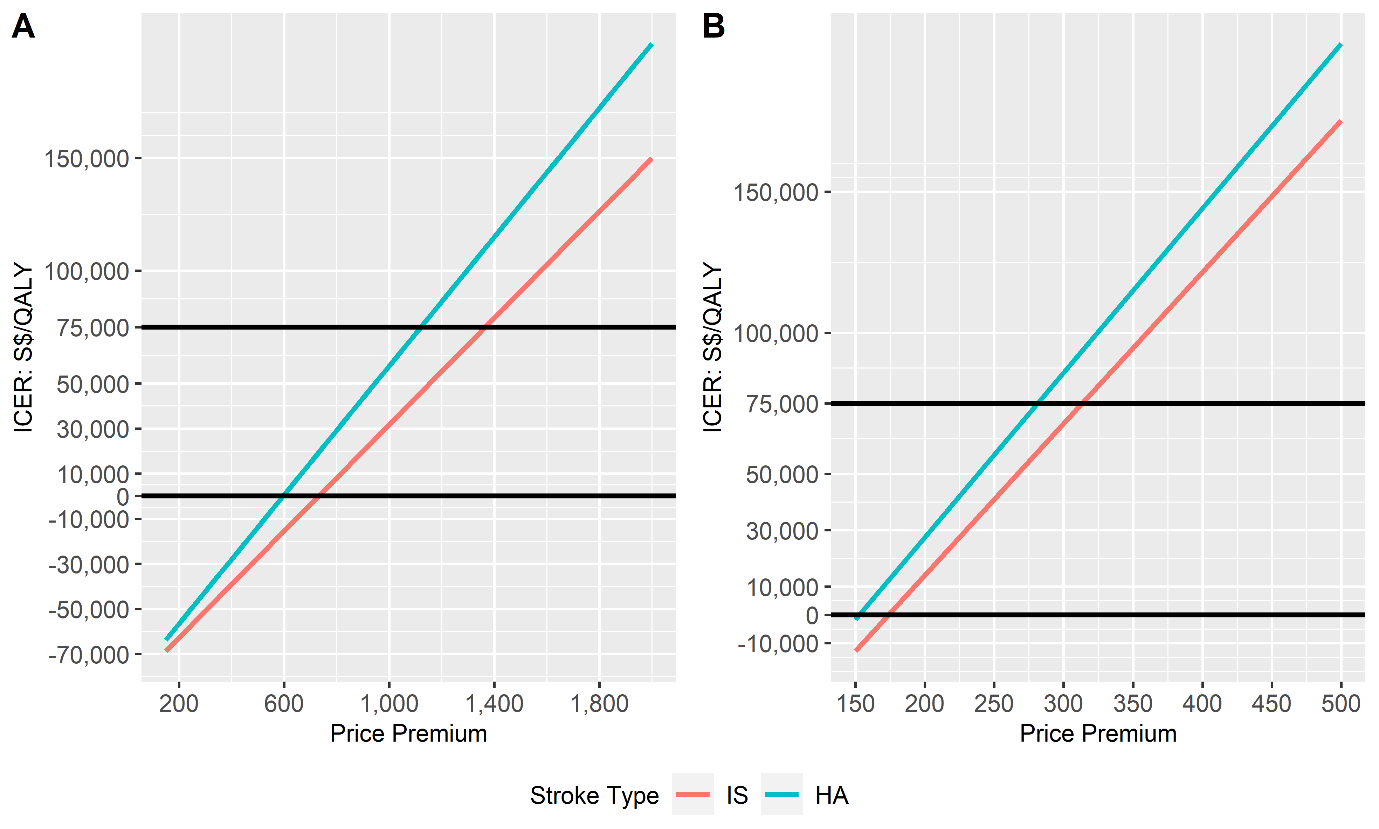 Notes: Panel A: optimistic scenario; Panel B: conservative scenario.IS, ischemic stroke; HA, haemorrhagic stroke; QALY, quality-adjusted life year; ICER, incremental cost-effectiveness ratio. Figure S2: Cost-effectiveness Acceptability Curve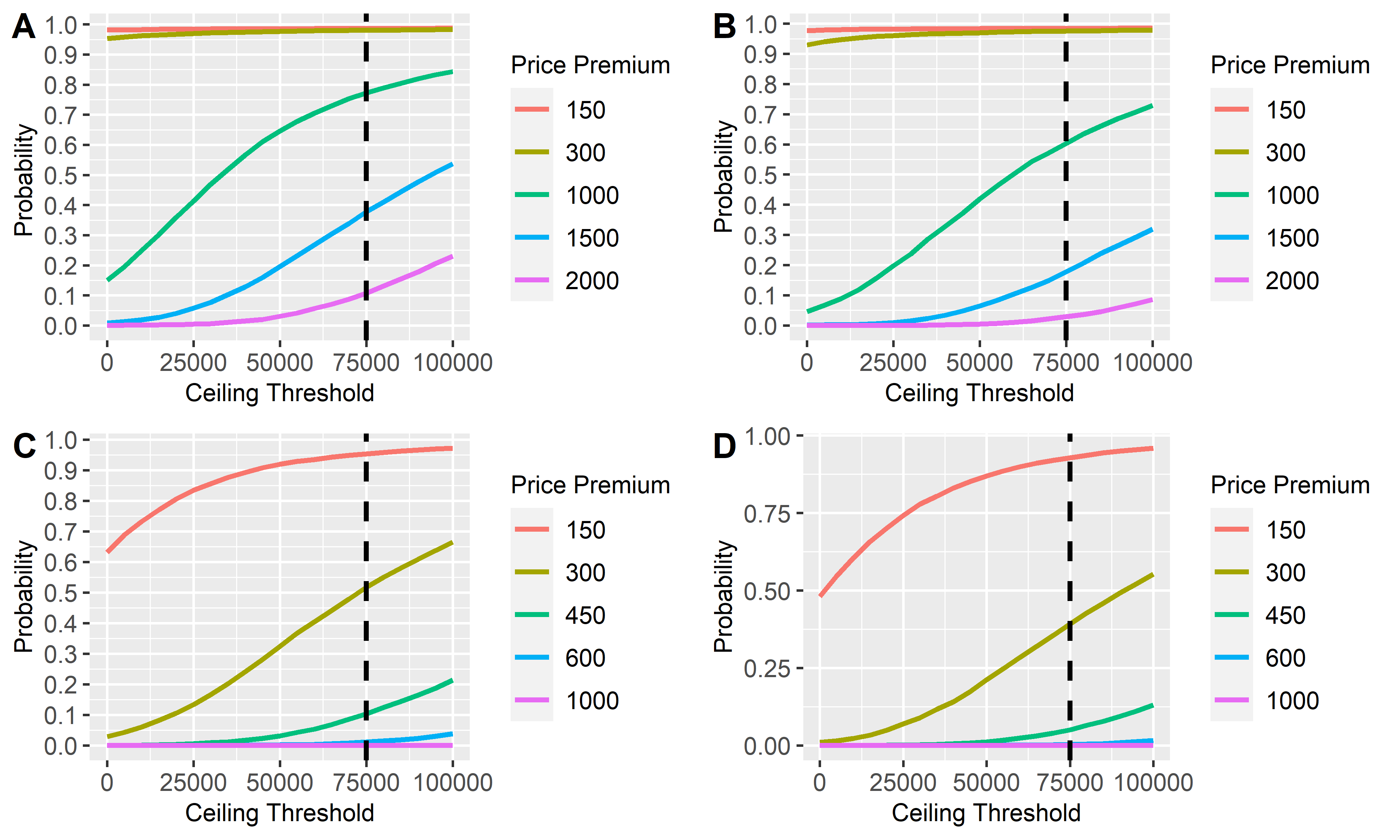 Notes: Panel A: Ischemic stroke patients under the optimistic scenario; Panel B: Haemorrhagic stroke patients under the optimistic scenario; Panel C: Ischemic stroke patients under the conservative scenario; Panel D: Haemorrhagic stroke patients under the conservative scenario. Figure S3: Threshold Analysis – Price Premium vs RR of Ankle Contracture 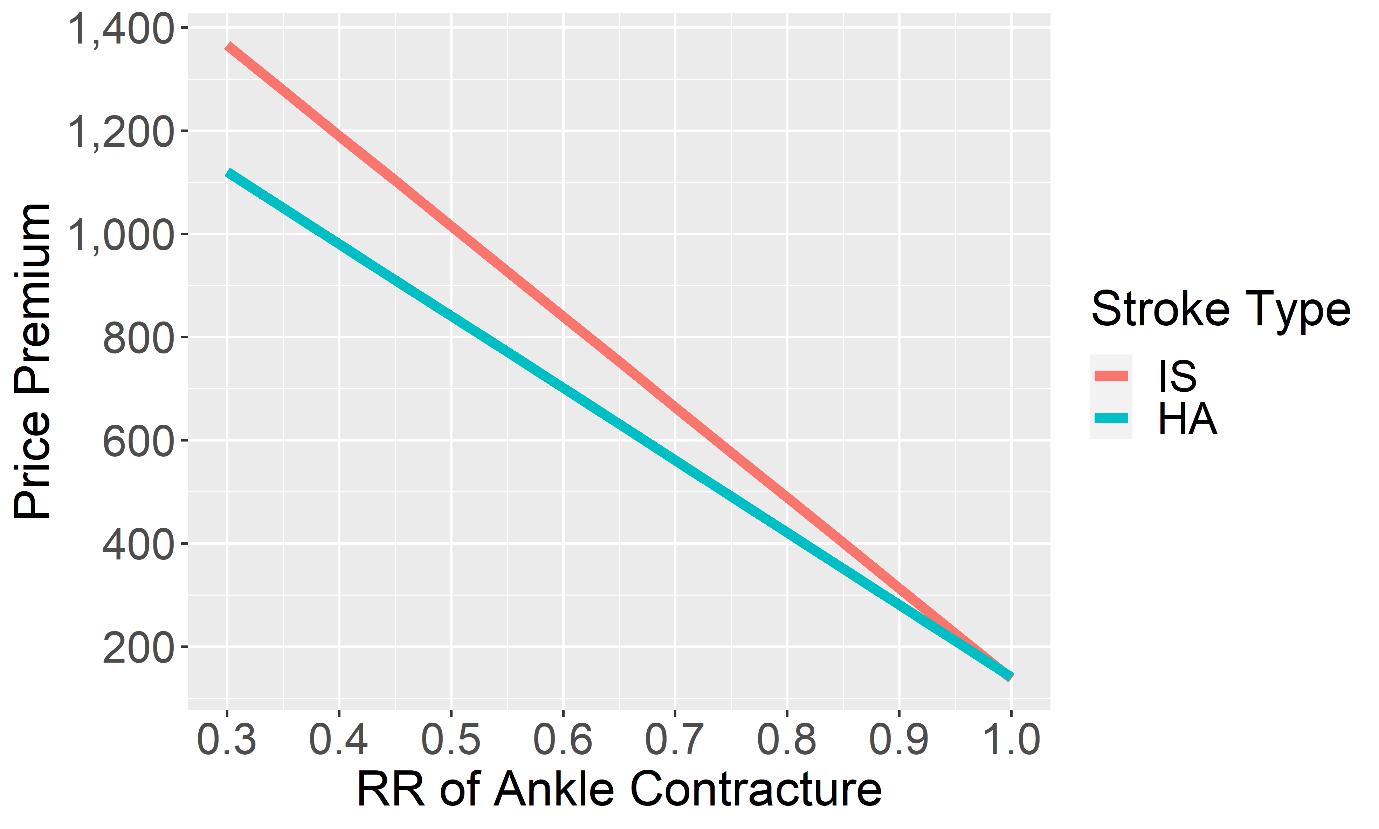 Notes: IS, ischemic stroke; HA, haemorrhagic stroke; RR, relative risk. Figure S4: Threshold Analysis – Price Premium vs Compliance Rate of VACOM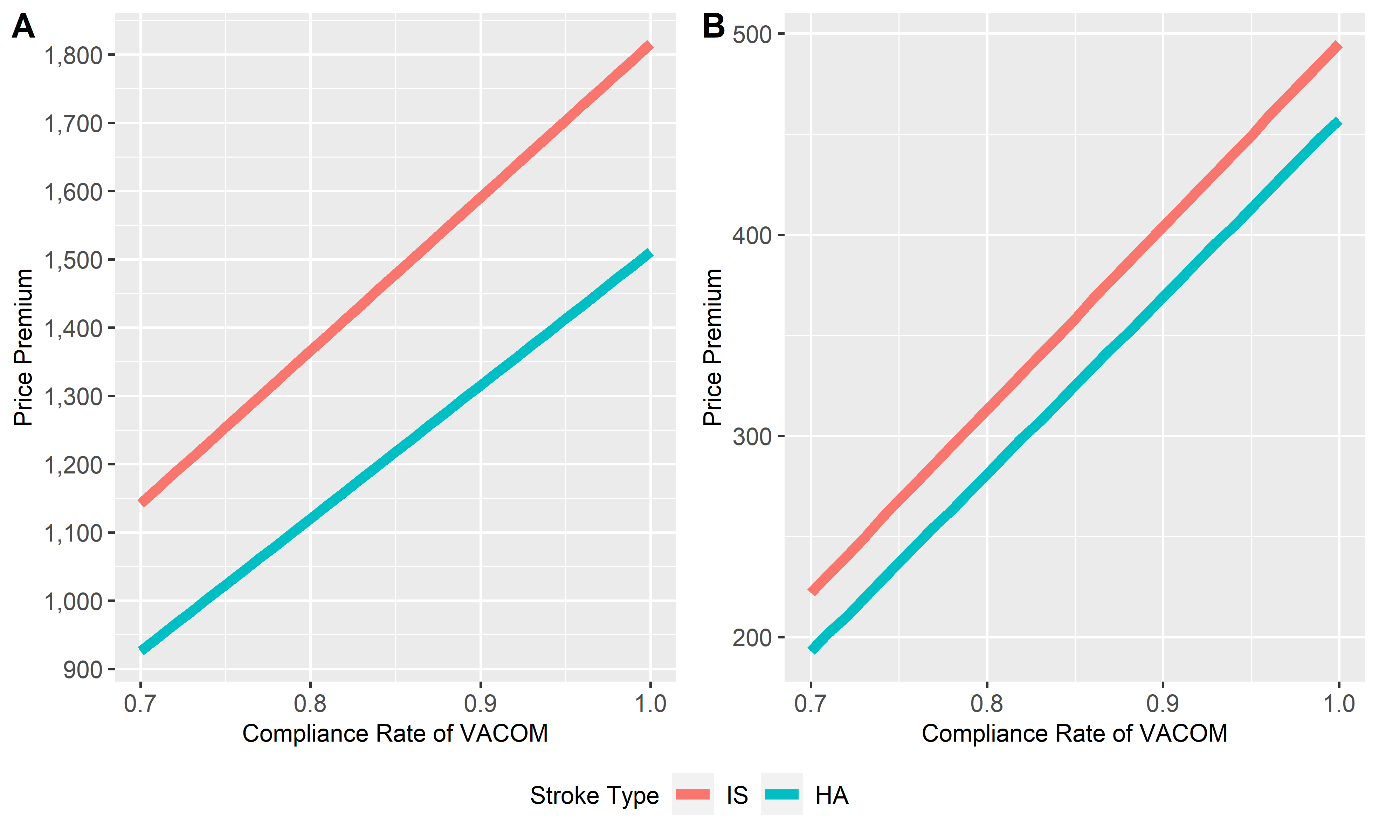 Notes: Panel A: optimistic scenario; Panel B: conservative scenario.IS, ischemic stroke; HA, haemorrhagic stroke; VACOM, Venous Assistance and Contracture ManagementFigure S5: Threshold Analysis – Price Premium vs Incidence Rate of Ankle Contracture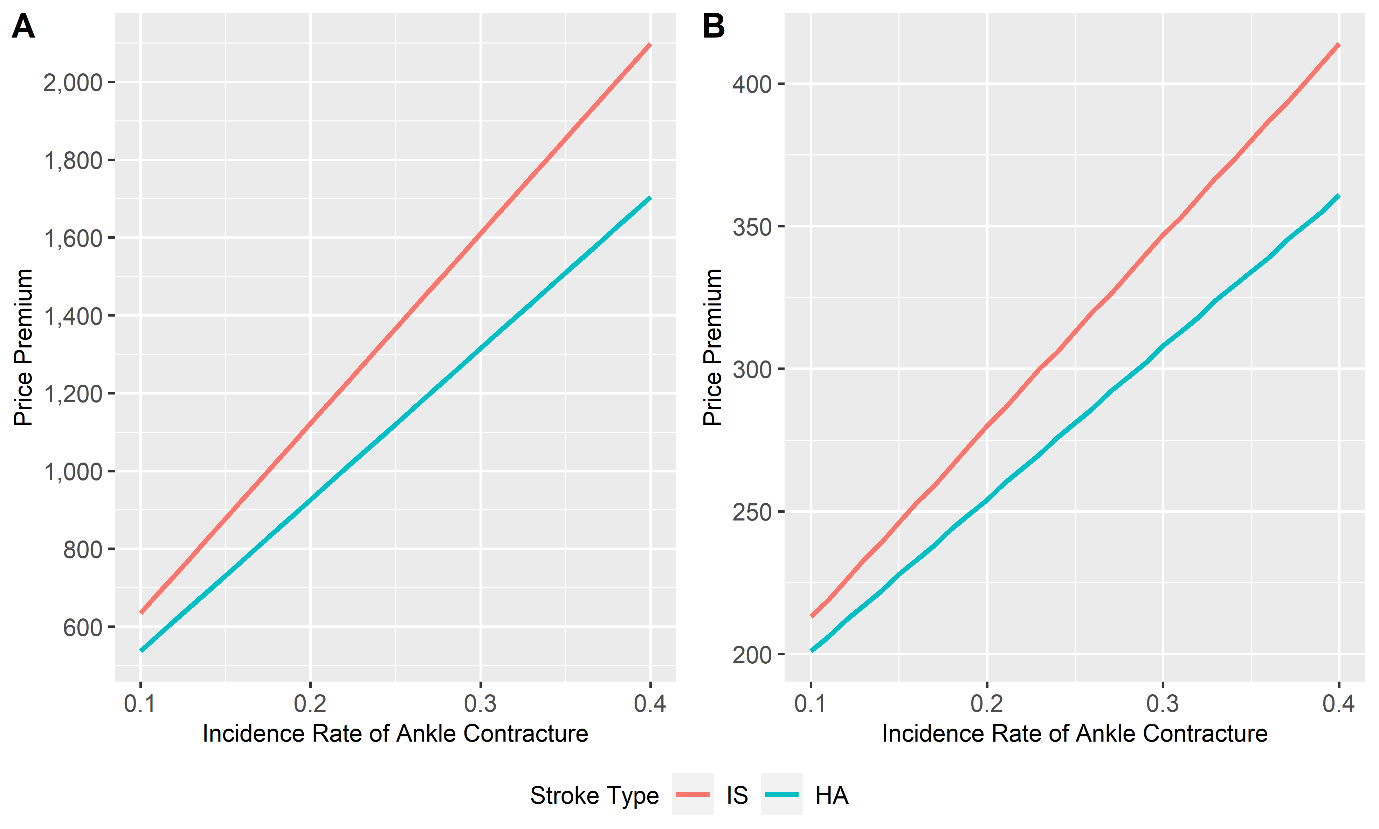 Notes: Panel A: optimistic scenario; Panel B: conservative scenario.IS, ischemic stroke; HA, haemorrhagic stroke. Figure S6: EVPI Curves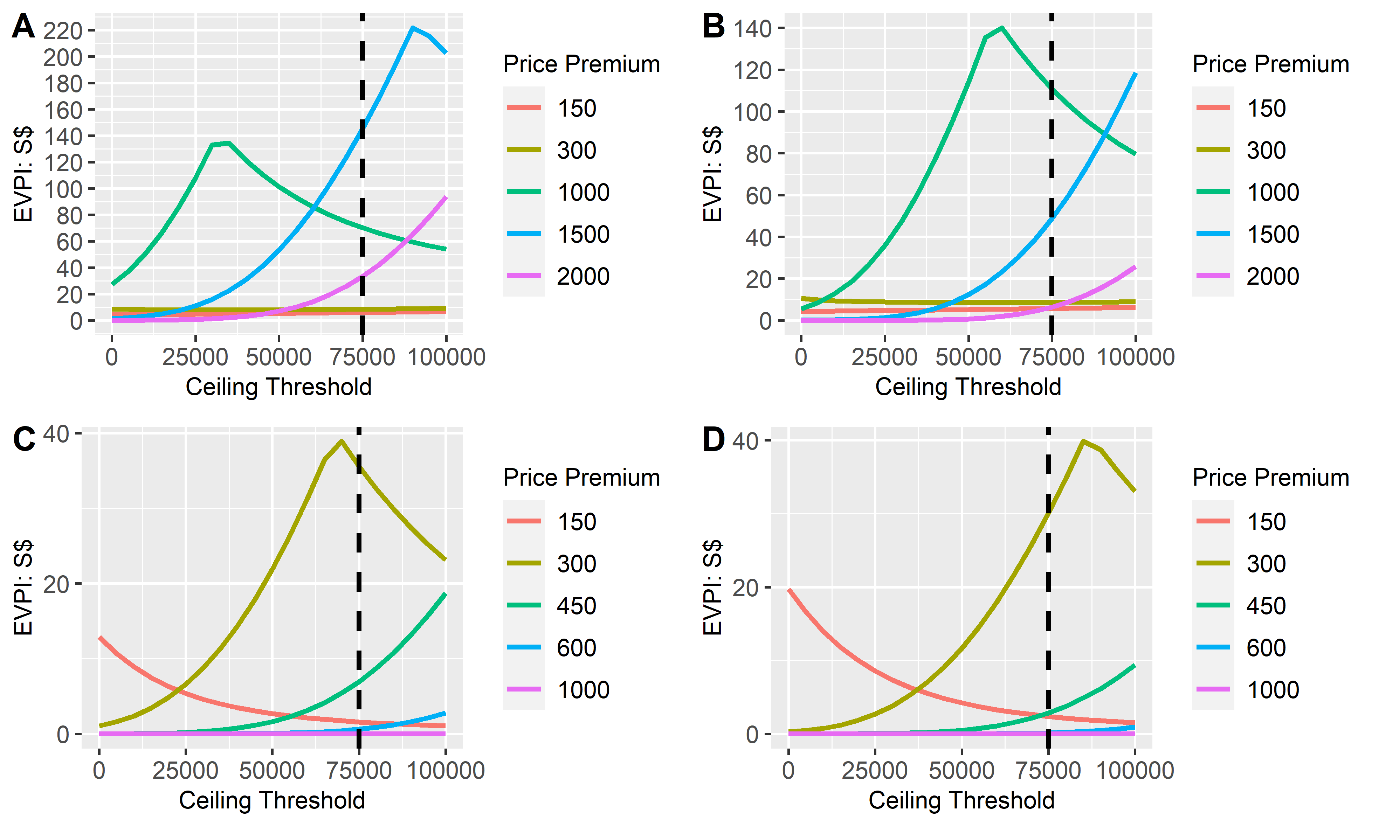 Notes: Panel A: Ischemic stroke patients under the optimistic scenario; Panel B: Haemorrhagic stroke patients under the optimistic scenario; Panel C: Ischemic stroke patients under the conservative scenario; Panel D: Haemorrhagic stroke patients under the conservative scenario.EVPI, expected value of perfect information. Figure S7: EVPPI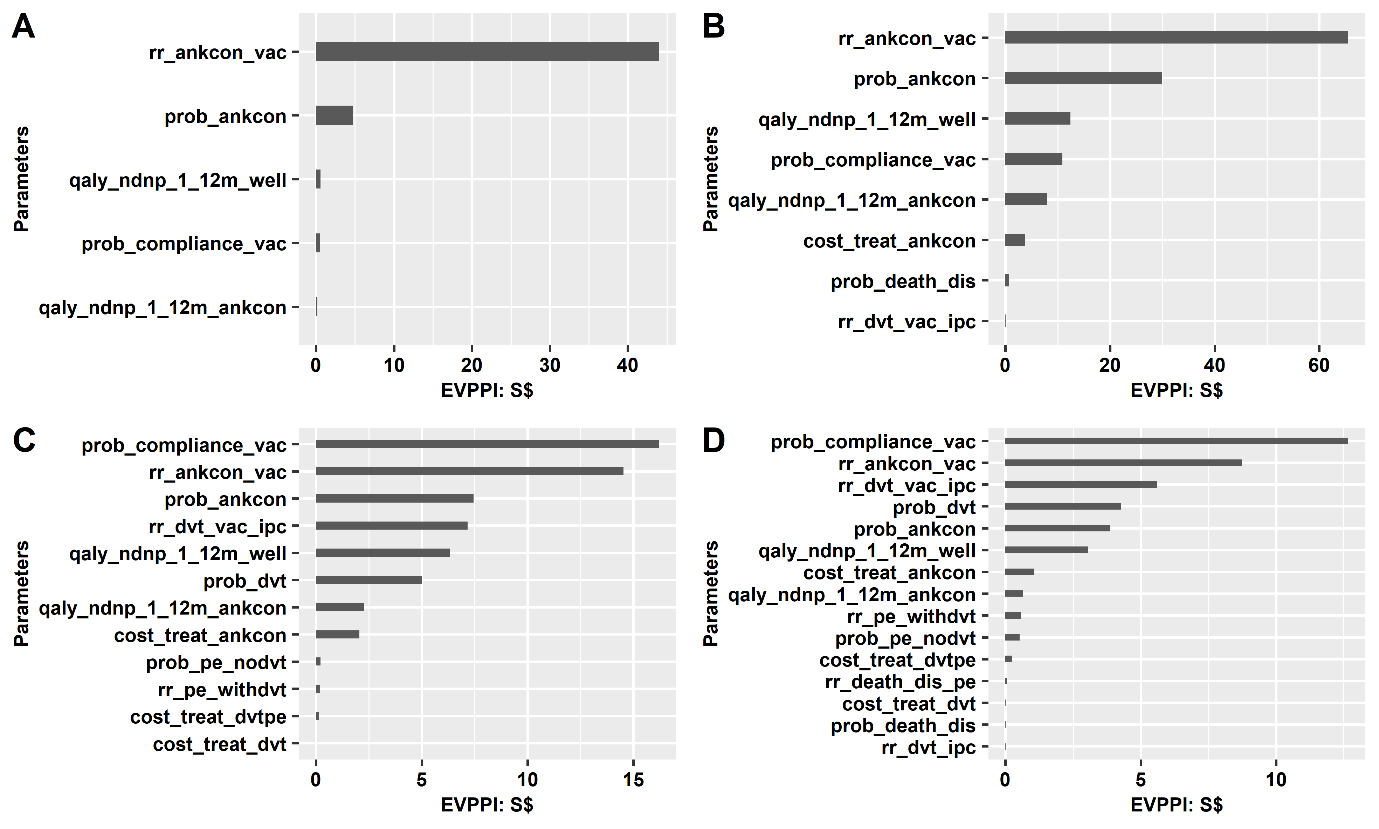 Notes: Panel A: Ischemic stroke patients under the optimistic scenario; Panel B: Haemorrhagic stroke patients under the optimistic scenario; Panel C: Ischemic stroke patients under the conservative scenario; Panel D: Haemorrhagic stroke patients under the conservative scenario.EVPPI, expected value of partial perfect information. Readers can refer to Table 1 for the full details of each parameter. Model AssumptionsVACOM:VACOM is expected to affect the incidence of DVT, but not to affect the incidence of PE directly. It can affect the incidence of PE through the effect on the incidence of DVT.Conditioning on the impact on the incidence of DVT, VACOM has no direct effect on the mortality, recurring stroke, recurring DVT, and recurring PE.VACOM is expected to improve ankle ROM and decrease the incidence of ankle contracture. IPC:IPC is expected to affect the incidence of DVT, but not to affect the incidence of PE directly. It can affect the incidence PE through the effect on the incidence of DVT.Conditioning on the impact on the incidence of DVT, IPC has no direct effect on the mortality, recurring stroke, recurring DVT, and recurring PE.IPC has no impact on ROM nor ankle contracture. Stroke Mortality at discharge, mortality post-discharge, and direct medical cost are different between ischemic stroke and haemorrhagic stroke. The remaining factors, e.g., impact of VACOM, are the same between ischemic stroke and haemorrhagic stroke.DVT and PEDVT affects the incidence of PE. Conditioning on the effect on PE, DVT has no direct effect on mortality.DVT affects incidence of recurring DVT and recurring PE.PE affects the mortality at discharge and after discharge. PE affects the incidence of recurring DVT and recurring PE. Neither DVT nor PE has any effect on the development of recurring stroke nor ankle contracture. For the patients with PE+DVT, we use the same epidemiology parameters and cost parameters as patients with only PE.  MortalityMortality of stroke patients within 30 days are used when calculating the mortality at discharge, and mortality of stroke patients from 30 days to 1 year are used when calculating the mortality after discharge. Death at discharge is assumed to happen at 15th day on average. Death after discharge is assumed to happen at the start of the 7th month on average.Recurring stroke, recurring DVT, recurring PE, and ankle contractureWe assume all these will happen at the start of 7th month on average.For each patient, we assume at most one of the recurring conditions will happen. For recurring condition, we do not consider further comorbidities and mortality, e.g.: for recurring stroke, we no longer consider the subsequent DVT. Cost: StrokeStroke cost are 1 year cost post-stroke from local studies, capturing inpatients and outpatients after discharge. Cost: DVT and PEFor the additional cost due to DVT+PE, we assume it is the same as the additional cost due to PE.The cost of recurring DVT is the same as the cost of DVT during the inpatient period.The cost of recurring PE is the same as the cost of PE during the inpatient period. Utility: We used the multiplication formula for comorbidities: i.e. utility(stroke+DVT) = utility(stroke)*utility(DVT). For patients with more than 1 comorbidities, we consider the comorbidity that leading to the lowest QALY. For example, for patients with DVT and PE, we considered the utility loss from PE: utility(stroke+DVT+PE) = utility(stroke)*utility(PE). For patients with recurring stroke and recurring PE, we re-adjust the utility at 7th month to 1st month as the utility scores are available at multiple time points after discharge. Improved ankle ROM does not affect utility directly. It can affect utility indirectly through the reduced risk of ankle contracture. Conventional distributions were assumed for the corresponding parameters. The standard deviation were obtained from the literature if available. Otherwise, the standard deviation were assumed as the follows: prob_compliance_vac (0.8), rr_dvt_vac_ipc (0.9), rr_ankcon_vac (0.9)SE= (1-mean)*0.3QALY parameters: The differences in QALYs are very small across different health states. Smaller standard deviations for QALYs were assumed to avoid the scenarios that sick patients having higher utility than healthy patients. SE = mean*0.025Remaining parametersSE = mean*0.2Note: IPC, intermittent pneumatic compression; VACOM, Venous Assistance and Contracture Management; ROM, range of motion; DVT, deep vein thrombosis; RR, relative risk; PE, pulmonary embolism; IS, ischemic stroke; HA, haemorrhagic stroke; QALY, quality-adjusted life year; SE, standard error. Cost and Benefit of Conducting Additional ResearchThe expected cost of a clinical trial, aiming for 100 participants and lasting for 2 years, is round S$1.44 million.  The manpower cost is around S$0.7 million, including researchers, and project and business development managers. Variable cost that depends on the sample size of the trial is round S$0.2 million, including ultrasound, physiotherapist and allowance for all the patients. The next major cost component is the outsourced manufacturing of clinical-grade soft robotic sock units, which is expected to be S$0.12 million. The remaining cost include utilities, space, and other miscellaneous expenses. There were 8326 stroke patients in Singapore in year 2018 based on Singapore Stroke Registry Annual Report 2018.[12] However, the exact number of patients that satisfy the inclusion criteria of our study is unknown. We assumed that 40 (3330) of the stroke patients, who are with moderate to severe stroke, can benefit from the innovation. [13] We consider a 10-years time horizon and a discount rate of 3[14] A minimum EVPI of S$49.3 is required to make the population-EVPI equal or bigger than the research cost of S$1.44 million. Hence, the research can be justified if the innovator wants to set the price premium between S$1000 and S$1500 under the optimistic scenario at the ceiling threshold of S$75,000. The research cannot be justified under the conservative scenarios, when the clinical effectiveness of the innovation is low.Additional opportunity cost from the research include: 1) the 100 participants may not benefit from the best treatment; 2) the best treatment will be delayed by 2 years. Considering these, a minimum EVPI of S$52.4 is required. However, the number of stroke patients is expected to increase in the future. Without the clinical trial, the decision-making process could take longer which will delay the optimal treatment as well. EVPI gives the theoretical upper bound of the benefit per patient from research. EVSI can be further considered to optimize the clinical trial in practice. However, one of the major aims of the coming clinical trial is to demonstrate the clinical efficacy of the innovation. Hence, the innovator was recommended to consider the sample size focusing on the statistical power. More weight should be given to the results from VOI when designing subsequent clinical trials. References:[1] 	Dennis M, Sandercock P, Graham C, et al. The Clots in Legs or sTockings after Stroke (CLOTS) 3 trial: A randomised controlled trial to determine whether or not intermittent pneumatic compression reduces the risk of post-stroke deep vein thrombosis and to estimate its cost-effectiveness. Health Technol Assess (Rockv); 19. Epub ahead of print 1 September 2015. DOI: 10.3310/hta19760.[2] 	Pongmoragot J, Rabinstein AA, Nilanont Y, et al. Pulmonary embolism in ischemic stroke: clinical presentation, risk factors, and outcome. J Am Heart Assoc; 2. Epub ahead of print 2013. DOI: 10.1161/JAHA.113.000372.[3] 	National Registry of Diseases Office. Singapore Stroke Registry Annual Report 2017. 2019; 2: 1–66.[4] 	Eichinger S, Weltermann A, Minar E, et al. Symptomatic Pulmonary Embolism and the Risk of Recurrent Venous Thromboembolism. Arch Intern Med 2004; 164: 92–96.[5] 	Sun Y, Lee SH, Heng BH, et al. 5-year survival and rehospitalization due to stroke recurrence among patients with hemorrhagic or ischemic strokes in Singapore. BMC Neurol; 13. Epub ahead of print 3 October 2013. DOI: 10.1186/1471-2377-13-133.[6] 	Kwah LK, Harvey LA, Diong JHL, et al. Half of the adults who present to hospital with stroke develop at least one contracture within six months: An observational study. J Physiother 2012; 58: 41–47.[7] 	Ng CS, Toh MPHS, Ng J, et al. Direct medical cost of stroke in Singapore. Int J Stroke 2015; 10: 75–82.[8] 	Yeoh YS, Koh GCH, Tan CS, et al. Health-related quality of life loss associated with first-time stroke. PLoS One; 14. Epub ahead of print 1 January 2019. DOI: 10.1371/journal.pone.0211493.[9] 	Chuang LH, Gumbs P, van Hout B, et al. Health-related quality of life and mortality in patients with pulmonary embolism: a prospective cohort study in seven European countries. Qual Life Res 2019; 28: 2111–2124.[10] 	Utne KK, Tavoly M, Wik HS, et al. Health-related quality of life after deep vein thrombosis. Springerplus; 5. Epub ahead of print 1 December 2016. DOI: 10.1186/s40064-016-2949-z.[11] 	Gillard PJ, Sucharew H, Kleindorfer D, et al. The negative impact of spasticity on the health-related quality of life of stroke survivors: A longitudinal cohort study. Health Qual Life Outcomes; 13. Epub ahead of print 29 September 2015. DOI: 10.1186/s12955-015-0340-3.[12] 	National Registry of Diseases Office. Singapore Stroke Registry Annual Report 2018. Singapore Stroke Regist Natl Regist Dis Off 2020; 2: 66.[13] 	Tyagi S, Koh GCH, Nan L, et al. Healthcare utilization and cost trajectories post-stroke: role of caregiver and stroke factors. BMC Health Serv Res 2018; 18: 881.[14] 	Agency for Care Effectiveness Singapore. Drug evaluation methods and process guide, http://www.ace-hta.gov.sg/public-data/our-process-and-methods/ACE methods and process guide for drug evaluation (5 Feb 2018).pdf (2018).Parameter namesExplanationMeanDistributionRange in DSASourceprob_compliance_ipcCompliance rate of IPC0.74FixedNAClinical teamprob_compliance_vacCompliance rate of VACOM0.8Beta0.67-0.90Clinical teamprob_dvtIncidence of DVT with no IPC nor VACOM0.121Beta0.077-0.173[1]rr_dvt_ipcRelative risk (RR) of DVT: IPC vs no IPC0.702Log normal0.47-1.01[1]rr_dvt_vac_ipcRR of DVT: VACOM vs IPC 0.9Log normal0.84-0.96Innovatorprob_pe_nodvtIncidence of PE for patients with no DVT0.0051Beta0.0033-0.0073[2]rr_pe_withdvtRR of PE: DVT vs no DVT52.49Log normal34.95-76.13[2]prob_death_disDeath rate at discharge for patients with no DVT nor PE: IS (HA)0.0395 (0.2317)Beta0.0252-0.0563 (0.1474-0.3282)[3]rr_death_dis_dvtRR of death at discharge: DVT vs no DVT nor PE1FixedNAClinical teamrr_death_dis_peRR of death at discharge: PE vs no DVT nor PE1.896Log normal1.265-2.751[2]prob_death_postdisDeath rate post discharge for patients with no DVT nor PE: IS (HA)0.0198 (0.0209)Beta0.0127-0.0284(0.0134-0.0297)[3]rr_death_postdis_dvtRR of death post discharge: DVT vs no DVT nor PE1FixedNAClinical teamrr_death_postdis_peRR of death post discharge: PE vs no DVT nor PE2.264Log normal1.507-3.292[2]prob_recdvtIncidence of recurrent DVT for patients with no PE0.0293Beta0.0188-0.0418[4]rr_recdvt_peRR of recurrent DVT: PE vs no PE1.6Log normal1.059-2.318[4]prob_recpeIncidence of PE post discharge for patients with DVT0.0088Beta0.0057-0.0126[4]rr_recpe_peRR of PE post discharge: PE vs DVT4Log normal2.66-5.79[4]prob_recstrIncidence of recurrent stroke0.031Beta0.020-0.044[5]prob_ankconIncidence of ankle contracture0.25Beta0.156-0.354[6]rr_ankcon_vacRR of ankle contracture: VACOM vs IPC + manual ankle movementOptimistic: 0.3Conservative: 0.9Log normalOptimistic: 0.072-0.84 Conservative: 0.84-0.96Clinical teamcost_vacAdditional cost per patients: VACOM vs IPC + manual ankle movement150FixedNAInnovatorcost_screen_dvtScreening cost DVT209FixedNAClinical team cost_screen_peScreening cost PE321FixedNAClinical teamcost_treat_strCost of inpatient treatment: stroke: IS (HA)8631.07 (18664.67)Log normal344.87-44473.94(782.75-96831.01)[7]cost_treat_dvtCost of inpatient treatment due to DVT4450.72Log normal2946.76-6390.35[1]cost_treat_peCost of inpatient treatment due to PE20113.58Log normal13337.34-29377.95[1]cost_treat_dvtpeCost of inpatient treatment due to PE + DVT20113.58Log normal13337.34-29377.95[1]cost_treat_str_folCost of follow-up treatment stroke: IS (HA)867.94 (804.95)Log normal355.39-1755.74(568.13-1107.86)[7]cost_treat_str_recCost of recurrent stroke treatment2007.39Log normal20.00-12395.51[7]cost_treat_dvt_recCost of recurrent DVT treatment4450.72Log normal2948.51-6460.73[1]cost_treat_pe_recCost of recurrent PE treatment20113.58Log normal13405.70-29152.42[1]cost_postdis_deathCost of death post discharge: IS (HA)433.97 (402.48)Log normal179.58-895.53 (283.19-557.02)[7]cost_treat_ankconCost of ankle contracture treatment4843.22Log normal3231.42-7015.64Clinical teamqaly_ndnp_1m_deathQALY: patient without DVT without PE die at discharge0.0258Normal0.0245-0.0271[8]qaly_ndwp_1m_deathQALY: patient without DVT with PE die at discharge0.0196Normal0.0186-0.0206[8, 9]qaly_wdnp_1m_deathQALY: patient with DVT without PE die at discharge0.0227Normal0.0216-0.0238[8, 10]qaly_wdwp_1m_deathQALY: patient with DVT with PE die at discharge0.0196Normal0.0186-0.0206[8–10]qaly_ndnp_1_12m_wellQALY: without DVT without PE during inpatient period, no complication after discharge0.68Normal0.6462-0.7130[8]qaly_ndnp_1_12m_rstrQALY: without DVT without PE during inpatient period, with recurrent stroke after discharge0.6333Normal0.6024-0.6644[8]qaly_ndnp_1_12m_ankconQALY: without DVT without PE during inpatient period, with ankle contracture after discharge0.6182Normal0.5875-0.6484[8, 11]qaly_ndnp_1_12m_deathQALY: without DVT without PE during inpatient period, die after discharge0.3167Normal0.3016-0.3323[8]qaly_ndwp_1_12m_wellQALY: without DVT with PE during inpatient period, no complication after discharge0.5527Normal0.5259-0.5794[8, 9]qaly_ndwp_1_12m_rstrQALY: without DVT with PE during inpatient period, with recurrent stroke after discharge0.5142Normal0.4892-0.5398[8, 9]qaly_ndwp_1_12m_rpeQALY: without DVT with PE during inpatient period, with recurrent PE after discharge0.5418Normal0.5152-0.5682[8, 9]qaly_ndwp_1_12m_ankconQALY: without DVT with PE during inpatient period, with ankle contracture after discharge0.5527Normal0.5259-0.5794[8, 9]qaly_ndwp_1_12m_deathQALY: without DVT with PE during inpatient period, die after discharge0.2526Normal0.2403-0.2646[8, 9]qaly_wdnp_1_12m_wellQALY: with DVT without PE during inpatient period, no complication after discharge0.5969Normal0.5674-0.6256[8, 10]qaly_wdnp_1_12m_rstrQALY: with DVT without PE during inpatient period, with recurrent stroke after discharge0.5559Normal0.5284-0.5831[8, 10]qaly_wdnp_1_12m_rdvtQALY: with DVT without PE during inpatient period, with recurrent DVT after discharge0.5969Normal0.5674-0.6256[8, 10]qaly_wdnp_1_12m_rpeQALY: with DVT without PE during inpatient period, with recurrent PE after discharge0.5672Normal0.5393-0.5947[8, 10]qaly_wdnp_1_12m_ankconQALY: with DVT without PE during inpatient period, with ankle contracture after discharge0.5795Normal0.5510-0.6076[8, 10, 11]qaly_wdnp_1_12m_deathQALY: with DVT without PE during inpatient period, die after discharge0.2780Normal0.2642-0.2916[8, 10]qaly_wdwp_1_12m_wellQALY: with DVT with PE during inpatient period, no complication after discharge0.5527Normal0.5250-0.5804[8–10]qaly_wdwp_1_12m_rstrQALY: with DVT with PE during inpatient period, with recurrent stroke after discharge0.5142Normal0.4893-0.5392[8–10]qaly_wdwp_1_12m_rdvtQALY: with DVT with PE during inpatient period, with recurrent DVT after discharge0.5527Normal0.5259-0.5799[8–10]qaly_wdwp_1_12m_rpeQALY: with DVT with PE during inpatient period, with recurrent PE after discharge0.5418Normal0.5149-0.5684[8–10]qaly_wdwp_1_12m_ankconQALY: with DVT with PE during inpatient period, with ankle contracture after discharge0.5527Normal0.5250-0.5799[8–10]qaly_wdwp_1_12m_deathQALY: with DVT with PE during inpatient period, die after discharge0.2526Normal0.2403-0.2650[8–10]Incremental cost (S$)Incremental QALYICEROptimistic scenario: relative risk of ankle contracture 0.3Optimistic scenario: relative risk of ankle contracture 0.3Optimistic scenario: relative risk of ankle contracture 0.3Optimistic scenario: relative risk of ankle contracture 0.3IS patients-581.620.0084-68,713.60AH patients-446.090.0070-63,760.38Conservative scenario: relative risk of ankle contracture 0.9Conservative scenario: relative risk of ankle contracture 0.9Conservative scenario: relative risk of ankle contracture 0.9Conservative scenario: relative risk of ankle contracture 0.9IS patients-23.960.0018-12,873.43AH patients-2.880.0017-1680.06ParameterOptimistic scenarioOptimistic scenarioOptimistic scenarioOptimistic scenarioConservative scenarioConservative scenarioConservative scenarioConservative scenarioParameterIS patientIS patientHA patientHA patientIS patientIS patientHA patientHA patientParameterDSAEVPPIDSAEVPPIDSAEVPPIDSAEVPPIRR of ankle contracture: VACOM vs IPC + manual movementYYYYYYYYRR of DVT: VACOM vs IPC YYYYYYYCompliance rate VACOMYYYYYYYProbability of ankle contracture in the control groupYYYYYYYYProbability of death at discharge for patients with no DVT nor PEYYYRR of death at discharge: PE vs no DVT nor PEYRR of PE: DVT vs  no DVTYYYYRR of death post discharge: PE vs no DVT nor PEYProbability of DVT with no IPC nor VACOMYYYYYYProbability of PE for patients with no DVTYYYCost of treatment: ankle contractureYYYQALY: without DVT without PE during inpatient period, no complication after dischargeYYYYYYYYQALY: without DVT without PE during inpatient period, with ankle contracture after dischargeYYYYYYYQALY: with DVT without PE during inpatient period, with ankle contracture after dischargeYYYYQALY: with DVT without PE during inpatient period, no complication after dischargeYY